Рекомендации для родителей будущих первоклассниковЗанимайтесь с ребенком систематически (2-3 раза в неделю).  Продолжительность каждого занятия  для детей 6-7 лет – не больше30 минут.Не занимайтесь с ребенком, если он плохо себя чувствует или активно отказывается от занятий.Начинайте занятие с любимых или простых для выполнения заданий.Это дает ребенку уверенность в своих силах.Спокойно, без раздражения относитесь к затруднениям и неудачам ребенка. Не ругайте, не стыдите ребенка за неудачи.Подбадривайте ребенка, если у него что-то не получается.Терпеливо разъясняйте все, что непонятно.Обязательно найдите, за что похвалить ребенка во время каждого занятия.Не заставляйте ребенка многократно повторять те задания, которые не получаются.  В таких случаях следует вернуться к аналогичным, но более простым заданиям.Избегайте   больших  нагрузок  на  ребенка (несколько кружков,  секций и прочих занятий).Не  пугайте  ребенка  школой («Вот  пойдешь в школу, там тебе покажут!», «Там тебя научат как надо себя вести!» и прочее).Не допускайте  резких  изменений в жизни ребенка: во внутреннем устройстве  дома, режиме дня, отмене  каких-либо ранее присутствовавших развлечений ребенка, общения с прежними друзьями и прочее (во время перехода из детского сада в школу).С  целью уменьшения трудностей в подготовке уроков, когда ребенок уже будет посещать школу –  готовьте ребенка к ним: регулярно, примерно в  одно  и  тоже  время занимайтесь какой-либо деятельностью (рисованием, лепкой, конструированием, развивающими играми и прочее).Это будет развивать усидчивость, привычку к целенаправленным   занятиям и  самое главное – произвольное поведение.Оптимизируйте свои детско-родительские отношения: необходимо, чтобы ребенок рос в атмосфере любви, уважения, бережного отношения к его индивидуальным  особенностям, заинтересованности в его делах и занятиях, уверенности в его  достижениях; вместе с тем – требовательности и последовательности в воспитательных воздействиях со стороны взрослых.Содействуйте также оптимизации отношений ребенка со сверстниками: если у ребенка возникают трудности в отношениях с ними, нужно выяснить причину и помочь ребенку приобрести уверенность в коллективе сверстников.Постоянно расширяйте и обогащайте индивидуальный опыт ребенка: чем разнообразнее опыт ребенка, тем разнообразнее его деятельность и тем больше основания для активных самостоятельных действий, следовательно, у  него больше возможностей для проверки своих способностей и расширения представлений о себеСпособствуйте развитию способности анализировать собственные переживания ребенка и результаты своих действий и поступков: всегда положительно оценивая личность ребенка, необходимо вместе с ним оценивать результаты его действий, сравнивать с образцом. Находить причины трудностей и ошибок и способы их исправления. При этом важно формировать у ребенка уверенность, что он справится с трудностями, добьется хороших успехов, у него все получится.Подумайте, что еще может оказаться необходимым Вашему ребенку и внедряйте это в жизнь, а если возникают сомнения - обращайтесь  к специалистам и консультируйтесь, даже если Вам кажется, что это того не стоит.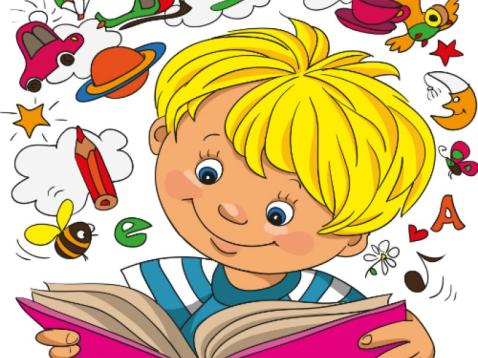 